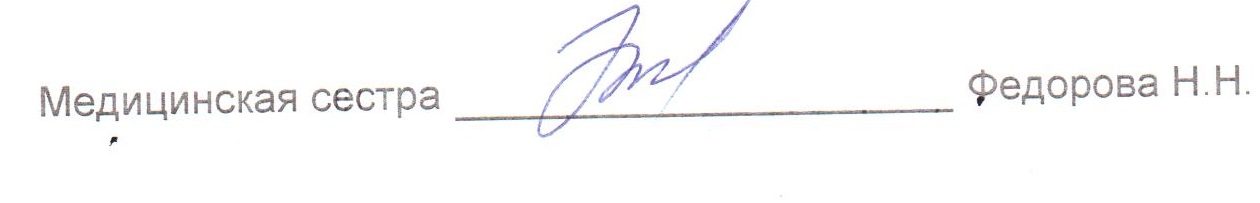 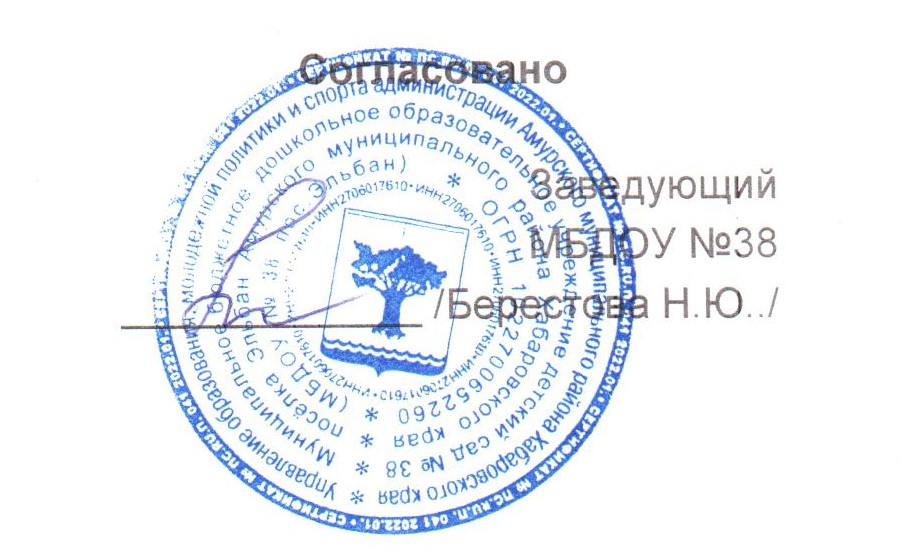 МЕНЮМЕНЮМЕНЮМЕНЮ14 марта 2024 г.14 марта 2024 г.14 марта 2024 г.14 марта 2024 г.14 марта 2024 г.14 марта 2024 г.14 марта 2024 г.14 марта 2024 г.14 марта 2024 г.Ясли 12 часовЯсли 12 часовЯсли 12 часовЯсли 12 часовЯсли 12 часовЯсли 12 часовЯсли 12 часовЯсли 12 часовЯсли 12 часовЯсли 12 часовЯсли 12 часовЯсли 12 часовЯсли 12 часовЯсли 12 часовЯсли 12 часовСбор-
ник
рецеп-
турСбор-
ник
рецеп-
тур№
техн.
картыНаименование блюдаНаименование блюдаНаименование блюдаНаименование блюдаВыходВыходХимический составХимический составХимический составХимический составХимический составХимический составЭнерге-
тическая
ценность,
ккалВита-
мин
С, мгСбор-
ник
рецеп-
турСбор-
ник
рецеп-
тур№
техн.
картыНаименование блюдаНаименование блюдаНаименование блюдаНаименование блюдаВыходВыходБелки, гБелки, гЖиры, гЖиры, гЖиры, гУгле-
воды, гЭнерге-
тическая
ценность,
ккалВита-
мин
С, мгЗавтракЗавтракЗавтракЗавтракЗавтракЗавтракЗавтракЗавтракЗавтракЗавтракЗавтракЗавтракЗавтракЗавтракЗавтракЗавтракЗавтрак20082008189КАША ПШЕННАЯ МОЛОЧНАЯ
ЖИДКАЯКАША ПШЕННАЯ МОЛОЧНАЯ
ЖИДКАЯКАША ПШЕННАЯ МОЛОЧНАЯ
ЖИДКАЯКАША ПШЕННАЯ МОЛОЧНАЯ
ЖИДКАЯ1601602,42,46,76,76,78,81060,42008200813МАСЛО (ПОРЦИЯМИ)МАСЛО (ПОРЦИЯМИ)МАСЛО (ПОРЦИЯМИ)МАСЛО (ПОРЦИЯМИ)554,14,14,137020082008ХЛЕБ ПШЕНИЧНЫЙХЛЕБ ПШЕНИЧНЫЙХЛЕБ ПШЕНИЧНЫЙХЛЕБ ПШЕНИЧНЫЙ30302,22,20,20,20,214,669020122012397КАКАО С МОЛОКОМКАКАО С МОЛОКОМКАКАО С МОЛОКОМКАКАО С МОЛОКОМ1501503,13,13,13,13,112,2900,5ИтогоИтогоИтогоИтогоИтогоИтогоИтого3453457,77,714,114,114,135,63020,9II ЗавтракII ЗавтракII ЗавтракII ЗавтракII ЗавтракII ЗавтракII ЗавтракII ЗавтракII ЗавтракII ЗавтракII ЗавтракII ЗавтракII ЗавтракII ЗавтракII ЗавтракII ЗавтракII Завтрак20082008442СОК ФРУКТОВЫЙСОК ФРУКТОВЫЙСОК ФРУКТОВЫЙСОК ФРУКТОВЫЙ1001000,50,50,10,10,19,9432ИтогоИтогоИтогоИтогоИтогоИтогоИтого1001000,50,50,10,10,19,9432ОбедОбедОбедОбедОбедОбедОбедОбедОбедОбедОбедОбедОбедОбедОбедОбедОбед2012201284СУП КАРТОФЕЛЬНЫЙ С РЫБНЫМИ
ФРИКАДЕЛЬКАМИСУП КАРТОФЕЛЬНЫЙ С РЫБНЫМИ
ФРИКАДЕЛЬКАМИСУП КАРТОФЕЛЬНЫЙ С РЫБНЫМИ
ФРИКАДЕЛЬКАМИСУП КАРТОФЕЛЬНЫЙ С РЫБНЫМИ
ФРИКАДЕЛЬКАМИ1501502,52,52,72,72,711,1695,620082008331МАКАРОННЫЕ ИЗДЕЛИЯ
ОТВАРНЫЕМАКАРОННЫЕ ИЗДЕЛИЯ
ОТВАРНЫЕМАКАРОННЫЕ ИЗДЕЛИЯ
ОТВАРНЫЕМАКАРОННЫЕ ИЗДЕЛИЯ
ОТВАРНЫЕ1201204,44,43,73,73,727,8152020082008256ПЕЧЕНЬ ПО-СТРОГАНОВСКИПЕЧЕНЬ ПО-СТРОГАНОВСКИПЕЧЕНЬ ПО-СТРОГАНОВСКИПЕЧЕНЬ ПО-СТРОГАНОВСКИ606014,414,47,47,47,42,113311к/кк/кк/кКОМПОТ ИЗ КУРАГИКОМПОТ ИЗ КУРАГИКОМПОТ ИЗ КУРАГИКОМПОТ ИЗ КУРАГИ1501500,70,718760,220082008ХЛЕБ РЖАНО-ПШЕНИЧНЫЙХЛЕБ РЖАНО-ПШЕНИЧНЫЙХЛЕБ РЖАНО-ПШЕНИЧНЫЙХЛЕБ РЖАНО-ПШЕНИЧНЫЙ4040800ИтогоИтогоИтогоИтогоИтогоИтогоИтого520520222213,813,813,85951016,8ПолдникПолдникПолдникПолдникПолдникПолдникПолдникПолдникПолдникПолдникПолдникПолдникПолдникПолдникПолдникПолдникПолдник20122012400МОЛОКО КИПЯЧЕНОЕМОЛОКО КИПЯЧЕНОЕМОЛОКО КИПЯЧЕНОЕМОЛОКО КИПЯЧЕНОЕ150150555,55,55,58,11030,9к/кк/кк/кБУЛОЧКА "ДОМАШНЯЯ" МОЛОЧНАЯБУЛОЧКА "ДОМАШНЯЯ" МОЛОЧНАЯБУЛОЧКА "ДОМАШНЯЯ" МОЛОЧНАЯБУЛОЧКА "ДОМАШНЯЯ" МОЛОЧНАЯ50504,64,66,76,76,724,11750,2ИтогоИтогоИтогоИтогоИтогоИтогоИтого2002009,69,612,212,212,232,22781,1УжинУжинУжинУжинУжинУжинУжинУжинУжинУжинУжинУжинУжинУжинУжинУжинУжин20082008346КАПУСТА ТУШЕНАЯКАПУСТА ТУШЕНАЯКАПУСТА ТУШЕНАЯКАПУСТА ТУШЕНАЯ1301302,72,74,84,84,812,710725,220082008289БИТОЧКИ ПО-БЕЛОРУССКИБИТОЧКИ ПО-БЕЛОРУССКИБИТОЧКИ ПО-БЕЛОРУССКИБИТОЧКИ ПО-БЕЛОРУССКИ60608,78,722,522,522,50,71700,320082008ХЛЕБ ПШЕНИЧНЫЙХЛЕБ ПШЕНИЧНЫЙХЛЕБ ПШЕНИЧНЫЙХЛЕБ ПШЕНИЧНЫЙ30302,22,20,20,20,214,6690к/кк/кк/кНАПИТОК ЛИМОННЫЙНАПИТОК ЛИМОННЫЙНАПИТОК ЛИМОННЫЙНАПИТОК ЛИМОННЫЙ1501500,10,114,8601,2ИтогоИтогоИтогоИтогоИтогоИтогоИтого37037013,713,727,527,527,542,840626,7ВсегоВсегоВсегоВсегоВсегоВсегоВсегоВсегоВсего53,553,567,767,767,7179,5144947,5